1st GradeFIRST QUARTER LEARNING PRIORITIESFIRST QUARTER CORE COMPETENCY DEVELOPMENT 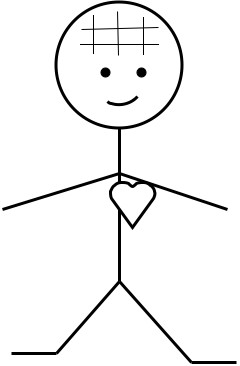 For resources to support first quarter progress, go tohttp://teacher.depaul.edu.Polk Bros. Foundation Center for Urban Educationat DePaul UniversityMATH MIX: New and Continuing PRIORITIESResearch confirms that if the math curriculum includes “frequent cumulative review” that enables students to retain greater math competence.  Among sources supporting this “mix” is the report “Assisting Students Struggling with Mathematics” of the What Works Clearinghouse, IES Practice Guide, US Department of Education.  This chart is designed to organize planning for new math content and inclusion of math learned earlier in the school year in activities such as: learning centers; “bell ringers”; homework, art, science, social science--Integrating math into science and social science makes math more meaningful.Homework Essential: Emphasize learning math facts through counting games and other kinds of practice.Daily kinds of assessment: __glossary  __journal   __my own example  __change the problem, solve it__ _______________   __ _________________________________Weekly kinds of assessment: __write math page—fact booklets    __make my own “anchor chart”   __complete a problem that the teacher starts   __ __________________________   __ ________________Common Core First Grade Literacy Standards EmphasizedIntegrated Standards: Standard 1—ask and answer questions about key details in a text—is the basis for responding to questions and completing tasks based on the other reading standards.  Progress in each standard supports standard 10 -- With prompting and support, read prose and poetry  and informational texts appropriately complex for grade 1.Nonfiction reading competencies are developed each week in science or social science—ideally students focus on only one nonfiction subject for five weeks so that students learn that content and learn how to read nonfiction.All the reading competence development is designed to reach standard 10:Integrate the Conventions in Writing and SpeakingSOURCE of Common Core Standards cited in this guide: http://www.corestandards.orgThe standards have been issued with a public license that allows them to be republished for any purpose that supports the standards initiative. © Copyright 2010. National Governors Association Center for Best Practices and Council of Chief State School Officers. All rights reserved.These lists are set up with lines so that you can check your students’ learning priorities for this quarter.The Speaking and Listening Standards are Keys to Learning–Check the standards you will emphasize in “collaborative conversations” during 1st quarter.Comprehension and CollaborationSL.1.1 Participate in collaborative conversations with diverse partners about grade 1 topics and texts with peers and adults in small and larger groups.__SL.1.1a Follow agreed-upon rules for discussions (e.g., listening to others with care, speaking one at a time about the topics and texts under discussion).__SL.1.1b Build on others’ talk in conversations by responding to the comments of others through multiple exchanges.__SL.1.1c Ask questions to clear up any confusion about the topics and texts under discussion.SL.1.2 Ask and answer questions about key details in a text read aloud or information presented orally or through other media.SL.1.3 Ask and answer questions about what a speaker says in order to gather additional information or clarify something that is not understood.Presentation of Knowledge and IdeasSL.1.4 Describe people, places, things, and events with relevant details, expressing ideas and feelings clearly.SL.1.5 Add drawings or other visual displays to descriptions when appropriate to clarify ideas, thoughts, and feelings.SL.1.6 Produce complete sentences when appropriate to task and situation. Students exercise Speaking and Listening competencies as they proceed through the gradual release of responsibility.SOURCE of Common Core Standards cited in this guide: http://www.corestandards.orgThe standards have been issued with a public license that allows them to be republished for any purpose that supports the standards initiative. © Copyright 2010. National Governors Association Center for Best Practices and Council of Chief State School Officers. All rights reserved.First Grade:  First Quarter, Weeks 1-2 Learning PrioritiesUse LITERACY TERMS in instruction and discussions.SEL Connects: literature, history, science, math—     learning—life—SEL is everywhere!Example--You can set  up a display—students choose, then  illustrate traits.What character traits are most important to our classroom community?  Here are three.  Add yours!Personalize learning from the beginning:Make a Literacy Survey to Learn What Your Students Like.You can complete this survey in a few different ways.  Students can write their   answers and then cut out the rectangles and make a bar graph.  Students can interview each other.  Students can fill in the boxes and give you the page to keep now and then take the same survey in a few months to see how their ideas change.  PreK-1st grade  students can give their responses orally or draw pictures.First Grade: First Quarter, Weeks 3-4 Learning PrioritiesFirst Grade:  First Quarter, Weeks 5-6 Learning PrioritiesFirst Grade: First Quarter, Weeks 7-8 Learning PrioritiesFirst Grade: First Quarter, Week 9 Learning PrioritiesWeek ofNew MathMath “Mix”—Content to RevisitREADING LITERATUREREADING NONFICTIONREADING NONFICTIONKEY IDEAS AND DETAILSKEY IDEAS AND DETAILSKEY IDEAS AND DETAILS2. Retell stories, including key details, and demonstrate understanding of their central message or lesson.2. Identify the main topic and retell key details of a text.2. Identify the main topic and retell key details of a text.3. Describe characters, settings, and major events in a story, using key details.3. Describe characters, settings, and major events in a story, using key details.3. Describe the connection between two individuals, events, ideas, or pieces of information in a text.CRAFT AND STRUCTURECRAFT AND STRUCTURECRAFT AND STRUCTURE4. Identify words and phrases in stories or poems that suggest feelings or appeal to the senses.4. Ask and answer questions to help determine or clarify the meaning of words and phrases in a text.4. Ask and answer questions to help determine or clarify the meaning of words and phrases in a text.5. Explain major differences between books that tell stories and books that give information, drawing on a wide reading of a range of text types.5. Explain major differences between books that tell stories and books that give information, drawing on a wide reading of a range of text types.5. Know and use various text features (e.g., headings, tables of contents, glossaries, electronic menus, icons) to locate key facts or information in a text.6. Identify who is telling the story at various points in a text.6. Distinguish between information provided by pictures or other illustrations and information provided by the words in a text.6. Distinguish between information provided by pictures or other illustrations and information provided by the words in a text.INTEGRATION OF KNOWLEDGE AND IDEASINTEGRATION OF KNOWLEDGE AND IDEASINTEGRATION OF KNOWLEDGE AND IDEAS7. Use illustrations and details in a story to describe its characters, setting, or events.7. Use the illustrations and details in a text to describe its key ideas.7. Use the illustrations and details in a text to describe its key ideas.With prompting and support, read prose and poetry of appropriate complexity for grade 1.With prompting and support, read informational texts appropriately complex for grade 1.CONVENTIONS IN WRITING AND SPEAKING1. Observe conventions of grammar and usage.__a. Print all upper- and lowercase letters.__b. Use singular and plural nouns with matching verbs in simple sentences (e.g., He hops; We hop).__c. Use subject, object, and possessive pronouns in speaking and writing (e.g., I, me, my; they, them, their).__d. Use verbs to convey a sense of past, present, and future in writing and speaking (e.g., Yesterday I walked home; Today I walk home; Tomorrow I will walk home).__e. Understand and use frequently occurring prepositions in English (e.g., during, beyond, toward).__f. Produce and expand complete declarative, interrogative, imperative, and exclamatory sentences in response to questions and prompts.__g. Understand that, minimally, every sentence must be about something (the subject) and tell something (the predicate) about its subject.2. Observe conventions of capitalization, punctuation, and spelling.__a. Capitalize names, places, and dates.__b. Use end punctuation for sentences, including periods, question marks, and exclamation points.__c. Use commas in dates and to separate single words in a series.__d. Use conventional spelling for words with common spelling patterns and for common irregular words.__e. Use phonetic spellings for untaught words, drawing on phonemic awareness and spelling conventions.__f. Form new words through addition, deletion, and substitution of sound and letters (e.g., an → man → mat → mast → must → rust → crust).VOCABULARY ACQUISITION AND USE4. Determine word meanings (based on grade 1 reading).__a. Sort words into categories (e.g., colors, clothing) to gain a sense of the concepts the categories represent.__b. Use sentence-level context as a clue to the meaning of an unknown word.__c. Use common affixes in English as a clue to the meaning of an unknown word.__d. Define words by category and by one or more key attributes (e.g., a duck is a bird that swims; a tiger is a large cat with stripes).__e. Demonstrate understanding of the concept of multiple-meaning words (e.g., match, kind, play) by identifying meanings of some grade-appropriate examples of such words.5. Understand word relationships.__a. Build real-life connections between words and their use (e.g., note places at home that are cozy).__b. Distinguish shades of meaning among verbs differing in manner (e.g., look, peek, glance, stare, glare, scowl) and adjectives differing in intensity (e.g., large, gigantic) by defining, choosing, or acting out the meanings.6. Use newly learned words acquired through conversations, reading, and responding to texts.Week of September 3Week of September 10Literature Genre__fairy tale  __folk tale__realistic fiction   __fable__ ________________________fairy tale  __folk tale__realistic fiction   __fable__ ______________________Reading Literature  CCSSRL.1.1—Answer questions with information from textCCSSRL1.3—describe characters, events in a story.literacy terms: story; information; character; trait; writer, illustratorTake reading interest survey-- “What’s your favorite story?” “What kinds of books do you like?”Identify parts of a book, role of writer, illustrator.Listen for information (ongoing)Answer literal questions about persons and actions in a story.  Identify/infer character traits based on actions.  Relate to classroom traits (rules). (See next page.)Integrate Writing: Write words that tell about your favorite book.Retell/ Identify/describe: where and who for story or event.   Guided by teacher, infer why/reasons for actions.  Also relate to traits—what does the action show about the character?Refer to parts of the book to tell where the information is that is used to answer questions.Integrate Writing: Write /draw about a character you like.Nonfiction Sources_ picture books _big books_topic/trade books   __videos  __museum exhibit_ picture books _big books_topic/trade books  __videos__museum exhibitScienceCCSSRI.1.1Locate informationliteracy terms: information; question; picture bookSurvey: What do you like about science?Locate information in pictures or book in response to questions. Start picture glossary—words of science.Survey/clarify: how do people learn science?Locate information in response to questions about object, picture, book Continue picture glossary.Social ScienceCCSSRI.1.1  Locate informationLITERACY TERMS: INFORMATION; QUESTION; PICTURE BOOKAssess, then develop:What is a community?What rules help our classroom community?Integrate writing: Write about our classroom community.What happens in our school? (Recommended—visit different parts of the school each day.)What jobs do people do?Locate information in book, pictureIntegrate Writing: Write about our school. Writing  ConventionsWrite/Speak in sentences (ongoing) Identify basic rules for sentence.Post good examples that come from books.Use periods. Write example of good sentence.Word Patterns and GrammarIn addition to sight words include the Fry Phrases; students should write phrases and sentences with sight words and other words.Assess knowledge of alphabet.Assess knowledge of phonics.Sight Words:  Assess current knowledge.  Begin sight word activities, including sentence building.PHONICS FOCUS: Recommended: Start phonics book—students make booklet with letter and pictures—more than one picture per letter.Sight Words:carefulhelpfulcooperativeWhat is your favorite kind of book to read?What is your favorite story?What is your favorite TV show?What do you like about that TV show?What do you like to write?What do you want to learn more about?animals, countries, famous people, music, sports, or another topic?Week of September 17Week of September 24Literature Genre__fairy tale  __folk tale__realistic fiction   __fable__ ________________________fairy tale  __folk tale__realistic fiction   __fable__ ______________________Reading Literature  CCSSRL.1.2—retell story, then infer (1.1)literacy terms: sequence; event; before; after; predict Read/listen toIdentify information about place, person, action Sequence events (before/after)Follow words on page (ongoing)INTEGRATE WRITING: JOURNAL Identify character, actionsRetell part of a story.Predict what will happen next.   Explain why you make that prediction.INTEGRATED WRITING: JOURNALNonfiction Sources_ picture books _big books _topic/trade books   __videos  __museum exhibit  __picture dictionary_ picture books _big books _topic/trade books  __videos__museum exhibit __picture dictionaryScienceorSocial ScienceCCSSRI.1.1 answer questions based on textCCSSR1.4 develop academic vocabularyliteracy terms: picture;  parts of a book; cover; table of contents; glossary; listUse parts of a book to Locate information (literal) in response to questions.Make picture glossary--this can be a display and a continuing activity.INTEGRATE WRITING: SCIENCE OR SOCIAL STUDIES JOURNALUse parts of a book to locate, then List information. Make picture glossary—students also can turn this into a matching task if the words and pictures are cut apart.INTEGRATED WRITING: SCIENCE OR SOCIAL STUDIES JOURNALWriting  ConventionsSPEAK AND WRITE IN COMPLETE SENTENCES.Write or sequence or complete sentences with period and capitalization.Draw picture to show what a sentence says.Write or sequence or complete sentences with period and capitalization.Draw picture to show what a sentence says. Word PatternsIn addition to sight words include the Fry Phrases; students should write phrases and sentences with sight words and other words.PHONICS FOCUS: Sight Words:PHONICS FOCUS: Sight Words:Week of October 1 Week of October 8Literature Genre__fairy tale  __folk tale__realistic fiction   __fable__ ________________________fairy tale  __folk tale__realistic fiction   __fable__ ______________________Reading Literature  CCSSRL.1.1--answer questions with evidence;1.2—identify details of storyliteracy terms: story:  place; character; action; sequence; opinionIdentify character, describe place, recall actions.Read/listen to identify sequenceTell opinion of story.INTEGRATE WRITING: Construct or sequence or complete sentences to tell a story or event with details. (Use the reading of the week as a mentor text—point out how the writer uses details to tell the story.)Continue JOURNAL.Mid-Quarter Assessment:  Continue to develop story interpretation—increasing use of details from story.Identify character, describe place, recall actions.Read/listen to identify sequenceTell opinion of story.INTEGRATE WRITING: Connect writing to literature: Construct or sequence or complete sentences to tell a story or event with details. (Use the reading of the week as a mentor text—point out how the writer uses details to tell the story.)Continue JOURNAL. Nonfiction Sources_ picture books _big books _topic/trade books   __videos  __museum exhibit __picture dictionary_ picture books _big books _topic/trade books  __videos__museum exhibit  __picture dictionaryScienceorSocial ScienceCCSSRI.1.2Locate informationliteracy terms:
skill; illustration; list; fact; important informationLocate information in illustrations and books—may be presented in a video or read aloud by teacher.Guided by teacher, make a list of facts.  EXAMPLE: Topic: ___________________Important InformationStudents can dictate information and/or picture it.INTEGRATE WRITING: GROUP OR INDIVIDUAL SENTENCES ABOUT TOPIC.MID QUARTER ASSESSMENTLocate and classify information (recommended: chart)Topic: ___________________INTEGRATE WRITING: GROUP OR INDIVIDUAL SENTENCES ABOUT TOPIC.Writing  ConventionsSPEAK and WRITE IN COMPLETE SENTENCES.Write examples of good sentences with correct capitalization and punctuation.  Improve sentences that need capitals or periods.  MID QUARTER ASSESSMENTCorrect sentences that need capitalization or periods. Word Patterns In addition to sight words include the Fry Phrases; students should write phrases and sentences with sight words and other words.PHONICS FOCUS: Sight Words:PHONICS FOCUS: Sight Words:Week of October 15Week of October 22Literature Genre__fairy tale  __folk tale__realistic fiction   __fable__ ________________________fairy tale  __folk tale__realistic fiction   __fable__ ______________________Reading Literature  CCSSRL.1.2Summarize, identify theme/messageliteracy terms:theme; supporting information; story partsINFER THEME, Identify supporting information Retell story read independently (setting, plot, character)Identify (with guidance) the theme and support your conclusion: how the parts help you understand it.  INTEGRATE WRITING: Construct or complete sentences to tell the important parts of a story with details and sequence words.  CONTINUE READER’S JOURNAL.INFER THEME, Identify supporting information Retell story read independently (setting, plot, character)Identify (with guidance) the theme and support your conclusion: how the parts help you understand it.INTEGRATE WRITING: Construct or complete sentences to tell the important parts of a story with details and sequence words.  CONTINUE READER’S JOURNAL.Nonfiction Sources_ picture books _big books _topic/trade books   __videos  __museum exhibit_ picture books _big books _topic/trade books  __videos__museum exhibitScienceorSocial ScienceCCSSRI.1.2Locate information, then summarizeliteracy terms:summarize; fact; main idea USE PARTS OF A BOOK to locate, List important information. Students can illustrate the facts.Summarize what you learned. (The fact chart can scaffold this.)Then (guided by teacher) identify main idea we learned based on summary.  This can be a week-long activity with the main idea an end-of week focus. INTEGRATE WRITING: WRITE SENTENCES IN A LEARNING JOURNAL.Use parts of a book to locate, List important information. Students can illustrate the facts.Summarize what you learned. (The fact chart can scaffold this.) Then identify main idea we learned based on summary (guided by teacher).  This can be a week-long activity with the main idea an end-of week focus. INTEGRATED WRITING: WRITE SENTENCES IN A LEARNING JOURNAL.Writing  ConventionsSPEAK and WRITE IN COMPLETE SENTENCES.Write sentence with question mark.  Then write sentence with period that answers the question.  Write sentence with question mark.  Then write sentence with period that answers the question.  Word Patterns In addition to sight words include the Fry Phrases; students should write phrases and sentences with sight words and other words.PHONICS FOCUS: Sight Words:PHONICS FOCUS: Sight Words:Week of October 29 Comprehensive AssessmentLiterature Genre__fairy tale  __folk tale__realistic fiction   __fable__ ______________________Reading Literature  CCSSRL.1.2Summarize, identify theme/messageLITERACY TERMS: SUMMARY; THEMEComprehensive assessmentHow do you read a story?  Tell what you look for and think about.Explain how you figure out what a story’s lesson is. Nonfiction Sources_ picture books _big books _topic/trade books  __videos__museum exhibitScience OrSocial ScienceCCSSRI.1.2summarizeLITERACY TERMS: SUMMARIZE; FACT; MAIN IDEA Comprehensive Assessment:How do you use the parts of a nonfiction book? How do you know if something is a fact?How do you know if it is important information?What ideas have we learned?What have we learned about how to learn when we read about science or social science topics?Writing  Conventions Comprehensive Assessment:Write descriptive and question sentences with correct punctuation and capitalization.Word Patterns In addition to sight words include the Fry Phrases; students should write phrases and sentences with sight words and other words.PHONICS FOCUS: Sight Words:Use sight words in sentences.